KUVA MACHT KULTUR!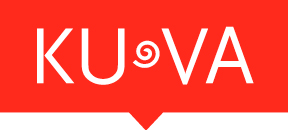 Die KUVA ist die in Leonding gegründete Veranstaltungs- und Kulturservice GmbH. Sie wurde zu Beginn des Jahres 2014 ins Leben gerufen und nimmt sich vielerlei Kunst und Kulturprojekte an, die ein breites Verständnis für Kunst und Kultur verfolgen. Dabei geht es um einen niederschwelligen partizipativen Ansatz, der die Menschen vor Ort einbindet und Interessierte einlädt. Kultur soll Spaß machen, begeistern und verbinden! KUVA macht Kultur in Leonding und das zeigt sich an mehreren Standorten mit einem umfangreichen 
Programm. Bespielt werden die 44er Galerie, das Turm 9 – Stadtmuseum Leonding und der Doppl:Punkt. 
Zudem liegt die Organisation des Festivals »leonart« und der Leondinger Jugendpreis für Sprache und 
Fotografie »sprichcode« in den fähigen Händen des KUVA-Teams. 
Punktuell weisen künstlerische Akzente in anderen Stadtteilen auf die spannende Kulturarbeit in Leonding hin.TURM 9 – STADTMUSEUM LEONDINGDauerausstellung | Sonderausstellungen | VermittlungKARTENBÜROFür alle KUVA-VeranstaltungenLOCATIONVeranstaltungen | Tagungen | Begegnungen 44ER GALERIEZeitgenössische KunstausstellungenDOPPL:PUNKTAusgewählte KUVA-VeranstaltungenPROJEKTE | AKZENTEIn den Stadtteilen LeondingsLEONART*Kunstfestival im öffentlichen RaumSPRICHCODE*Leondinger Jugendpreis für Sprache und Fotografie*Beide Projekte finden biennal abwechselnd statt.ÖFFNUNGSZEITENMuseum und Kartenbüro im Turm 9 | Galerie (bei laufenden Ausstellungen)Do–Sa 14–18 Uhr | So 10–18 Uhr | feiertags geschlossenKUVA 
Leondinger Veranstaltungs- und Kulturservice GmbHDaffingerstraße 55 | 4060 Leonding | Österreich
Telefon +43 0732  68 78-85 00 | Mail saghallo@kuva.at | Web www.kuva.at